Ministério da Ciência, Tecnologia e Ensino Superior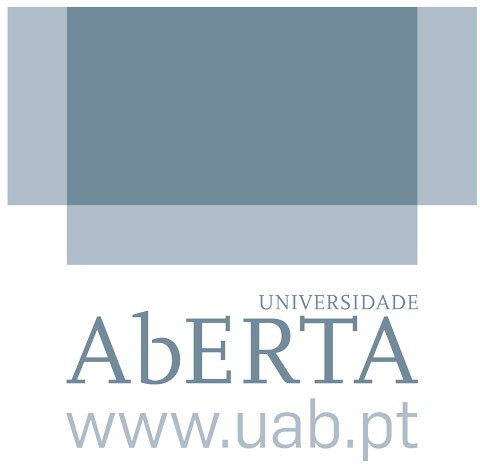 TABELA DE INSTRUÇÃO DE PEDIDO DE EQUIVALÊNCIASNome		N.º	 Curso	O júri de equivalências em	/	/ 	Reservado à UAbReservado à UAbReservado à UAbReservado à UAbUC realizadaAno de conclusãoClassificaçãoSemestreUC a que pede equivalênciaCódigo UCParecerJustificação deparecer negativoClassificaçãoRubrica do docente